38. „BIERZCIE I JEDZCIE, TO JEST CIAŁO MOJE” – USTANOWIENIE EUCHARYSTIIPoznasz:–  czym jest Eucharystia- kto i w jaki sposób ustanowił Eucharystię– słowa ustanowienia EucharystiiOstatnia Wieczerza - uczta Pana Jezusa z Apostołami  w Wieczerniku w Wielki Czwartek  - przeczytaj tekst z EwangeliiWieczernik to wielka sala przeznaczona na uroczystą ucztę.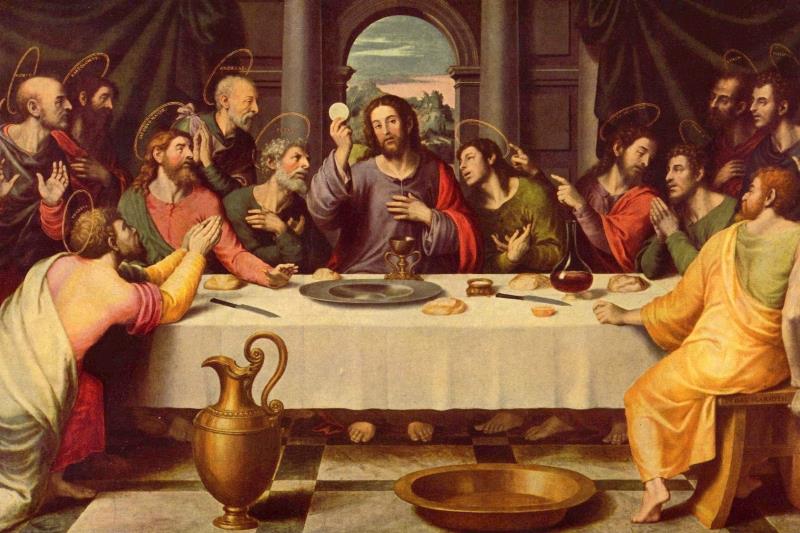  „Z nastaniem wieczoru zajął miejsce u stołu razem z dwunastu uczniami… A gdy jedli, Jezus wziął chleb i odmówiwszy błogosławieństwo, połamał i dał uczniom, mówiąc: «Bierzcie 
i jedzcie, to jest Ciało moje». Następnie wziął kielich i odmówiwszy dziękczynienie, dał im, mówiąc: «Pijcie z niego wszyscy, bo to jest moja Krew Przymierza, która za wielu będzie wylana na odpuszczenie grzechów»”. Mt 26,20.26-28Odpowiedz na pytania:- Co Pan Jezus zrobił, biorąc do ręki chleb? – Jakie słowa wypowiedział wtedy Pan Jezus do uczniów?„Bierzcie i jedzcie, to jest Ciało moje” – Co Pan Jezus zrobił z kielichem? – Jakie słowa wypowiedział, dając kielich uczniom? : „Pijcie z niego wszyscy, bo to jest moja Krew Przymierza, która za wielu będzie wylana na odpuszczenie grzechówMsza Święta a  Ostatnia Wieczerza– Dlaczego Pan Jezus przemienił chleb w swoje Ciało, a wino w swoją Krew?Dlatego, że nas kocha, daje nam siebie.  Pan Jezus ofiarował się Bogu. Przemienił chleb w swoje Ciało, a wino w swoją Krew, abyśmy przyjmując Go, mieli w sobie życie Boże. Jezus chciał pozostać z nami aż do skończenia świata, dlatego polecił swoim apostołom, aby to samo czynili na Jego pamiątkę. Powiedział:„To czyńcie na moją pamiątkę”.– W jaki sposób apostołowie wypełnili prośbę Jezusa?Apostołowie sprawowali Eucharystię (czyli Mszę Świętą), powtarzali słowa
 i gesty, które wypowiedział i uczynił Pan Jezus w czasie Ostatniej Wieczerzy. – Kto dziś sprawuje pamiątkę Ostatniej Wieczerzy? W czasie Ostatniej Wieczerzy Pan Jezus ustanowił sakramenty Eucharystii i kapłaństwa. Dziś pamiątkę Ostatniej Wieczerzy, czyli Eucharystię sprawują kapłani.Jezus zaprasza nas w każdą niedzielę na Mszę Świętą.Msza Święta to uczta Chrystusa, przygotowana dla nas. Na niej Pan Jezus ofiaruje samego siebie, karmi nas swoim słowem i Chlebem Życia.Zapamiętaj:Eucharystia = Msza ŚwiętaSłowo Eucharystia pochodzi z języka greckiego i znaczy „dziękczynienie” (czyli składanie, wyrażanie podziękowania 
i wdzięczności)Zaśpiewaj piosenkę (tekst w podręczniku),link poniżejhttp://chomikuj.pl/marylka05/Triduum+Paschalne/Pie*c5*9bni+eucharystyczne+mp3/Pan+Wieczernik+przygotowa*c5*82-Opoka,2583598197.mp3(audio)Możesz obejrzeć krótki film, aby lepiej zrozumieć , czym jest Msza Święta link poniżejhttps://www.youtube.com/watch?v=jI4E91uNSOcUzupełnij zadania z zeszytu ćwiczeń (jeśli masz w domu)